DICHIARAZIONE DI RICEVUTA E CONSENSO AL TRATTAMENTO DEI DATI PERSONALIIl sottoscritto  ……………………………………………………………………………………………………………………………..	 in qualità diesperto esternorappresentante legale della Ditta  	DICHIARAdi avere acquisito in data odierna le informazioni fornite dal titolare ai sensi dell’art. 13 del D.lgs. 196/2003 e degli Artt. 13-14 del Regolamento (“ fornitori di beni e servizi, operatori economici ed es erti esterni”), le stesse anche reperibili nella sezione “Privacy e Protezione dei dati personali” del sito WEB dell’Istituto.L’interessato esprime di seguito l’intenzione riguardante il suo consenso al trattamento e alla comunicazione dei dati per le finalità indicate nell’informativa alla sezione 2 lettera B.In particolare:Riguardo eventuali consultazioni da parte di altri Istituti dei dati economici rilasciati dall’Istituto:Presta il consenso	☐ Nega il consensoRiguardo la partecipazione a raccolte dati per fini statistici esterni all’Istituto:Presta il consenso	☐ Nega il consensoLuogo e data 	,  	Firma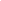 